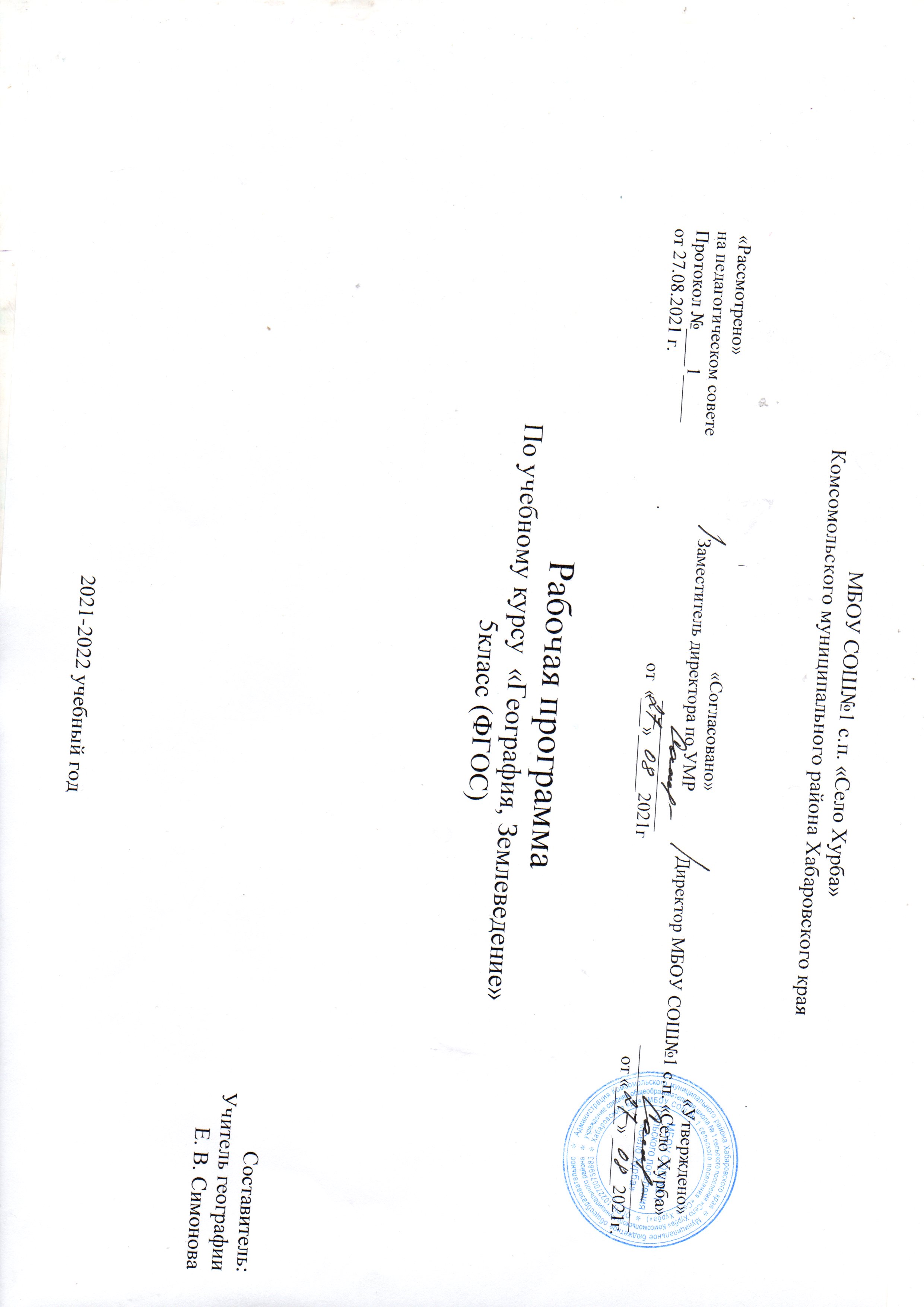 УМК «География. Землеведение. 5 класс»Настоящий календарно-тематический план ориентирован на использование учебника: О.А. Климанова, В.В. Климанов, Э.В. Ким. География. Землеведение. 5 – 6 классы: учебник для общеобразовательных учебных заведений. Москва. «Дрофа». 2015. 272 с.  Согласно действующему учебному плану поурочное планирование предусматривает в 5 классе обучение географии в объёме 35 часов (1 час в неделю). 1. О.А. Климанова, В.В. Климанов, Э.В. Ким. География. Землеведение. 5 – 6 классы. Москва. «Дрофа». 2015. 272 с.2. А.В. Румянцев, Э.В. Ким, О.А. Климанова. «География. Землеведение». 5 - 6 классы. Методическое пособие. Москва. «Дрофа». 2015.3. А.В. Румянцев, Э.В. Ким, О.А. Климанова. «География. Землеведение». 5 класс. Рабочая тетрадь. Москва. «Дрофа». 2014.4. А.В. Румянцев «Диагностика результатов образования» к учебнику О.А. Климановой, В.В. Климанова, Э.В. Ким. География. Землеведение. 5 – 6 классы.5. Атлас по географии 5 класс.6.Электронное приложение к учебнику на www.drofa.ru7. Методическая поддержка на www.drofa.ruОсновное содержание  курса:  «География. Землеведение 5 класс» (34 часов)                                              Календарно-тематическое планирование по  географии в 5 классе.          Итого:   34 часов. темасодержаниевиды деятельности ученикаРаздел I. Как устроен наш мир (10 ч).	Раздел I. Как устроен наш мир (10 ч).	Раздел I. Как устроен наш мир (10 ч).	Тема 1. Земля во вселенной (5 ч).Представления об устройстве мира. Как менялись представления об устройстве мира? Как задолго до первого космического полета ученые установили, что Земля вращается вокруг Солнца? Как устроен наш мир?Звезды и галактики. Что такое звезда? Как определили расстояние до звезд? Какие бывают звезды? Сколько всего существует звезд?Солнечная система. Какие две группы планет выделяют ученые? Стоит ли землянам бояться астероидов и комет? Как возникла Солнечная система? Почему Земля — обитаемая планета? Как человек исследует Солнечную систему?Луна — спутник Земли. Похожа ли Луна на Землю? Почему вид Луны на небе меняется? Как Луна влияет на Землю?Земля — планета Солнечной системы. Почему на Земле происходит смена дня и ночи? Как связаны продолжительность светового дня и смена времен года? Работа с источниками информации:таблицами и схемами учебника, моделью «Солнечная система». Просмотр видеофильмаТема  2. Облик Земли (5 ч)Облик земного шара. Как распределены по земному шару вода и суша? Сколько на Земле материков и океанов? Чем остров отличается от полуострова?Форма и размеры Земли. Глобус — модель Земли. Как изменялись представления людей о форме Земли? Кто впервые измерил Землю? Что такое глобус?Параллели и меридианы. Градусная сеть. Зачем на глобус нанесены параллели и меридианы? Чем примечательны некоторые параллели и меридианы Земли?Урок-практикум №1 Глобус как источник географической информации. Что изображено на глобусе? Как определить по глобусу расстояния? Как определить по глобусу направления? Сравнение глобуса, карты полушарийи физической карты России; выявление различий между ними. Определение расстояния и направлений по глобусуРаздел П. Развитие географических знаний о земной поверхности (9 ч)Раздел П. Развитие географических знаний о земной поверхности (9 ч)Раздел П. Развитие географических знаний о земной поверхности (9 ч)Тема 3. Изображение Земли (2 ч)Способы изображения земной поверхности. Как показать на листе бумаги большие участки земной поверхности?История географической карты.  Как появились и какими были первые  карты? Как изменялись карты на протяжении истории человечества? Как делают карты на компьютере? Знакомство с различными источниками информации –планами местности, географическими картами, аэрофотоснимками, космическими снимками. Выявление различий и сходства в изображении элементов градусной сети на глобусе и карте. Чтение планов местности и карт.Тема 4. История открытия и освоения Земли (7 ч)Географические открытия древности. Какие географические представления были у древних народов? Куда путешествовали древние народы? Как звали самых известных географов древности?Географические открытия Средневековья. Как дошли до нас сведения о первых путешествиях? Кто из европейцев составил первое описание Востока?Великие географические открытия. Почему наступила эпоха Великих географических открытий? Как был открыт путь в Индию? Как вновь была открыта Америка? Кто первым обогнул земной шар?В поисках Южной Земли. Как была открыта Австралия? Как была открыта Антарктида и достигнут Южный полюс? Как начиналось изучение арктических широт?Исследования Океана и внутренних частей материков. Как были открыты северные территории самого крупного материка Земли? Кто исследовал внутренние пространства других материков? Как люди стали изучать глубины Мирового океана?Урок-практикум№2. Записки путешественников и литературные произведения — источники географической информации.Формирование умений: выявлять новые понятия, термины и выражения, объяснять их значение своими словами: называть основные способы изучения Земли в прошлом и в настоящее время и наиболее выдающиеся результаты географических открытий и путешествий: изучать по картам маршруты путешествий разного времени и периодов; работать с записками , отчётами, дневниками путешественников.Раздел III. Как устроена наша планета (16ч)Раздел III. Как устроена наша планета (16ч)Раздел III. Как устроена наша планета (16ч)Тема 5. Литосфера (4 ч)Внутреннее строение Земли. Каково внутреннее устройство нашей планеты? Горные породы и их значение для человека. Как образуются магматические горные породы? Что происходит с горными породами на поверхности Земли? Как преобразуются горные породы, попадая в недра Земли?Рельеф и его значение для человека. Как образуется рельеф Земли? Какое значение имеет рельеф для человека?Урок-практикум№3. Работа с коллекцией горных пород и минералов. Как различаются минералы? Как различаются горные породы? Как и где используют горные породы и минералы?Основные формы рельефа Земли. Каковы основные формы рельефа суши? Как происходит переход от материка к Океану? Какие формы рельефа есть на океанском дне?Формирование умений: работать   с новыми понятиями и терминами; характеризовать методы изучения земных недр и Мирового океана;находитьна картах основные формы рельефа суши и дна океана; изучать горные породы в ходе выполнения практической работы.Тема 6. Гидросфера (4ч)Мировой круговорот воды. Почему на Земле не истощаются запасы пресной воды? Почему существует круговорот воды?Мировой океан и его части. Какие бывают моря? Что такое заливы и проливы? Гидросфера — кровеносная система Земли. Какую роль в природе и жизни человека играют реки? Какую роль в природе и жизни человека играют озера? Какую роль в природе и жизни человека играют подземные воды и болота? Какую роль в природе и жизни человека играют ледники? Формирование умений: работать с новыми понятиями и терминами темы;работать со схемой мирового круговорота воды и географической картой сцелью выявления отличительных особенностей частей Мирового океанаТема 7. Атмосфера(3 ч)Атмосфера Земли и ее значение для человека. Чем мы дышим? Как изменяются свойства воздуха с высотой? Различаются ли свойства воздуха в разных районах земного шара?Погода. Что такое погода? Почему погода такая разная? Что такое метеорология и как составляются прогнозы погоды?Урок-практикум№4. Знакомство с метеорологическими приборами и наблюдение за погодой. С помощью, каких приборов измеряют значения разных элементов погоды? Формирование умений: измерять (определять) температуру воздуха, атмосферное давление, направление ветра,облачность, амплитуду температур,среднюю температуру воздуха за сутки, месяц с использованием различных источников информации; описывать погоду своей местности; вестипростейшие наблюдения за погодойТема 8. Биосфера (2 ч)Биосфера — живая оболочка Земли. Когда и как на планете Земля возникла жизнь? Как связаны все живые организмы? Как живые организмы изменяют нашу планету? Что такое биосфера?Формирование умений: работать с новыми понятиями и терминамитемы; называть и показывать по картеосновные географические объекты;обозначать на контурной карте географические объекты; приводить примеры взаимосвязи всех живых организмов на Земле; Тема 9. Природа и человек (3 ч)Воздействие человека на природу Земли. Что человек берет из природы? Почему так опасно загрязнение природы? Каковы масштабы воздействия человека на природу? Почему надо беречь и охранять природу? Как должны строиться взаимоотношения человека и природы?  Урок-практикум№5. Экскурсия в природу. Что такое экскурсия? Что такое фенологические наблюдения? Зачем собирают гербарий? Как провести гидрологические наблюдения? Что является итогом экскурсии?Формирование умений: работать с новыми понятиями и терминами темы; называть и показывать по картеосновные географические объекты; обозначать на контурной карте географические объекты; приводить примеры загрязнения окружающей средычеловеком; объяснятьнеобходимость охраны природыИтоговое повторениеПодведение итогов обучения: Что узнали? Чему научились?Формирование умений самооценки себя и своих коллег.Наименование раздела программыКол-во часовТема урока                 Планируемые результаты                 Планируемые результаты                 Планируемые результатыВид контроляКален-дарные срокиНаименование раздела программыКол-во часовТема урока          предметныеметапредметные метапредметные Вид контроляКален-дарные срокиI. Раздел:10 ч.            Как        устроен  наш           мир.  наш           мир.Тема 1. Земля во вселенной.5 ч1. Представления об     устройстве мира.2. Звёзды и галактики.3. Солнечная система.4. Луна – спутник Земли.5. Земля – планета      Солнечной системыУметь  объяснять значе- ние понятий: «Солнечная система», «планета».- приводить примеры гео- графических следствий движения Земли;- Знать форму и размер Земли;- формирование представ- лений об устройстве мираУметь  объяснять значе- ние понятий: «Солнечная система», «планета».- приводить примеры гео- графических следствий движения Земли;- Знать форму и размер Земли;- формирование представ- лений об устройстве мира-уметь ставить вопросы к тексту учебника, рассказу учителя.-учиться связно отвечать по плану.-учиться сжато пересказы- вать содержание прочитан- ного, кратко передавать свои впечатления об  узнанном.-уметь ставить учебнуюТекущий, фронтальный, индивидуальный опросТема  2. Облик Земли (4+1 ч)5 ч6. Облик Земного шара.7. Форма и размеры Земли.    Глобус – модель Земли.8. Контрольная работа за I четв. по теме: «Как     устроен наш мир»9. Параллели и меридианы. Градусная сеть.10. Урок-практикум:       Глобус как источник       географической       информации.Уметь  объяснять значе- ние понятий:«глобус», «градусная сеть», «параллели», «экватор», «тропики», «полярные круги», «меридианы»;Уметь  объяснять значе- ние понятий:«глобус», «градусная сеть», «параллели», «экватор», «тропики», «полярные круги», «меридианы»;задачу под руководством учителя;- планировать свою деятельность под руководством учителя;- работать в соответствии с поставленной учебной задачей;- уметь выделять главные признаки понятий, сравни- вать объекты, факты, явле- ния, события по заданным критериям.Текущий, фронтальный, индивидуальный опрос,письменный опрос.Практическая работаП. Раздел:9 ч.                       Развитие         географических    географическихзнаний     о    земнойповерхности.Тема 3. Изображение ЗемлиТема 4. История открытия и освоения Земли.2 ч.7 ч.11. Способы изображения       земной поверхности.12. История географичес-кой карты.13. Географические       открытия древности.14. Географические откры-      тия Средневековья.15. Великие  географичес-      кие открытия.16. Контрольная работа за II четверть по теме:    «Изображение Земли».17. Урок –практикум. Записки путешественников и литературные произведе- ния как источники геогра- фической информации.18. В поисках Южной Земли.19. Исследования океана и внутренних частей материков.- знакомство с различны- ми источниками информа- ции – планами местности, географическими картами, аэрофотоснимками, космическими снимками. - выявлять  различия и сходства в изображении элементов градусной сети на глобусе и карте. - читать планы местности и карты.- объяснять значение понятий: «путь из варяг в греки», «Великий шелковый путь», «Старый Свет», «Новый Свет», «поморы»;- знакомство с различны- ми источниками информа- ции – планами местности, географическими картами, аэрофотоснимками, космическими снимками. - выявлять  различия и сходства в изображении элементов градусной сети на глобусе и карте. - читать планы местности и карты.- объяснять значение понятий: «путь из варяг в греки», «Великий шелковый путь», «Старый Свет», «Новый Свет», «поморы»;- учиться сжато пересказывать содержание прочитанного, кратко передавать свои впечатления об узнанном.- высказывать суждения, подтверждая их фактами;- искать и отбирать инфор-мацию в учебных и спра-вочных пособиях,слова-рях, пользоваться инфор-мационными средствами (Интернет);- уметь работать в малых группах; - уметь вести диалог;- уметь работать с тестами.- уметь работать с текстом и нетекстовыми компонентами:Текущий, фронтальный, индивидуальный опрос,Письменный опрос.Практическая работа          Раздел III.  16 ч.   Как       устроена   наша      планета.наша      планета.Тема 5. ЛитосфераТема 6. Гидросфера.Тема 7. Атмосфера.Тема 8. Биосфера.Тема 9.Природа и человек. 4 ч  4 ч.  3 ч.  2 ч. 2 ч.20. Внутреннее строение Земли.21. Горные породы и их значение для человека. Урок-практикум. Работа с коллекцией пород и минералов.22. Рельеф и его значение для человека.23. Основные формы рельефа Земли.24. Мировой круговорот воды.25. Мировой океан и его части.26.Контрольная работа за III четв. по теме: «Лито- сфера и гидросфера»27. Гидросфера-кровенос-ная система Земли.28.Атмосфера Земли и её значение для человека.29. Погода.30. Урок – практикум. Зна- комство с метеорологичес- кими приборами и наблю- дение за погодой.31. Биосфера- живая оболочка Земли.32. Контрольная работа за IV четв. по теме: «Атмосфера и Биосфера»33. Воздействие человека на природу Земли.35.Урок- практикум. Экскурсия в природу.уметь:- объяснять значение понятий: «литосфера», «горные породы», «полезные ископаемые», «рельеф», «горы», «равнины», «мировой круговорот», «океан», «море», «заливы», «проливы», «гидросфера», «реки», «атмосфера», «погода»,«метеорология», «биосфера», - называть и показывать по карте основные географические объекты;- обозначать на контурной карте географические объекты;- называть методы изучения земных недр и Мирового океана;- приводить примеры основных форм рельефа суши и дна океана;- объяснять особенности строения рельефа суши и дна Мирового океана;- измерять (определять) температуру воздуха, атмосферное давление, направление ветра с использованием различных источников информации;- описывать погоду своей местности;- вести простейшие наблюдения элементов погоды;уметь:- объяснять значение понятий: «литосфера», «горные породы», «полезные ископаемые», «рельеф», «горы», «равнины», «мировой круговорот», «океан», «море», «заливы», «проливы», «гидросфера», «реки», «атмосфера», «погода»,«метеорология», «биосфера», - называть и показывать по карте основные географические объекты;- обозначать на контурной карте географические объекты;- называть методы изучения земных недр и Мирового океана;- приводить примеры основных форм рельефа суши и дна океана;- объяснять особенности строения рельефа суши и дна Мирового океана;- измерять (определять) температуру воздуха, атмосферное давление, направление ветра с использованием различных источников информации;- описывать погоду своей местности;- вести простейшие наблюдения элементов погоды;- представлять информацию в различных формах (письменной и устной) и видах;- выделять главное, сущест- венные признаки понятий;- высказывать суждения, подтверждая их фактами;- составлять описания объектов;составлять простой и сложный план;- работать с текстом и нетекстовыми компонентами:- сравнивать полученные результаты с ожидаемыми результатами;- оценивать работу одноклассников;- выявлять причинно-следственные связи;- анализировать связи соподчинения и зависимости между компонентами объекта;- составлять вопросы к текстам, логическую цепочку по тексту, таблицы, схемы по содержанию текста.Текущий, фронтальный, индивидуальный опрос,Практическая работаПисьменный опрос.Текущий, фронтальный, индивидуальный опрос,Практическая работаПисьменный опрос.Тестовая работаПрактическая работа